【評価問題】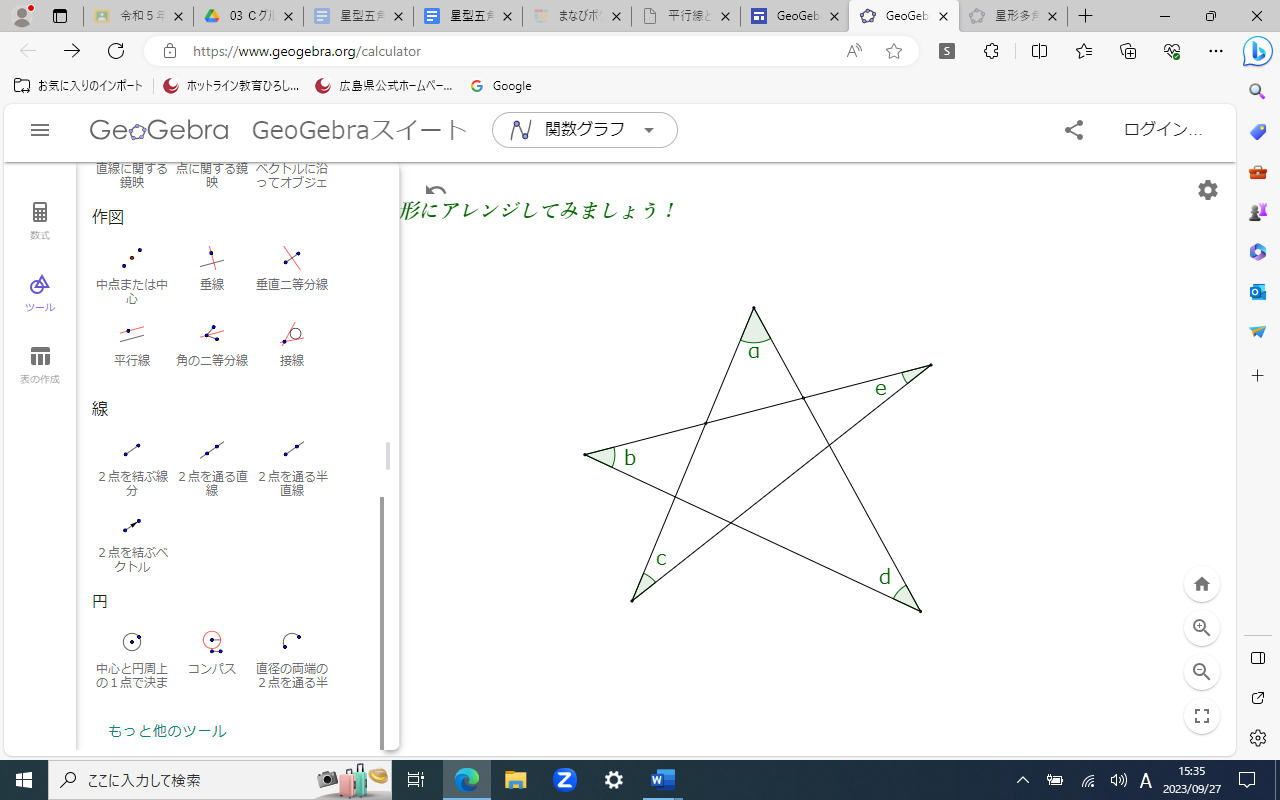 　右の図形の５つの角の和が180°になることを、言葉や式で説明しなさい。※必要であれば、角に名前を付けること。解答類型（正答の条件）次の（）、（）について記述しているもの。（）説明に必要な根拠の言葉や式を明記（）５つの角の和が180°（結論）（正答の条件）次の（）、（）について記述しているもの。（）説明に必要な根拠の言葉や式を明記（）５つの角の和が180°（結論）（正答の条件）次の（）、（）について記述しているもの。（）説明に必要な根拠の言葉や式を明記（）５つの角の和が180°（結論）（正答例）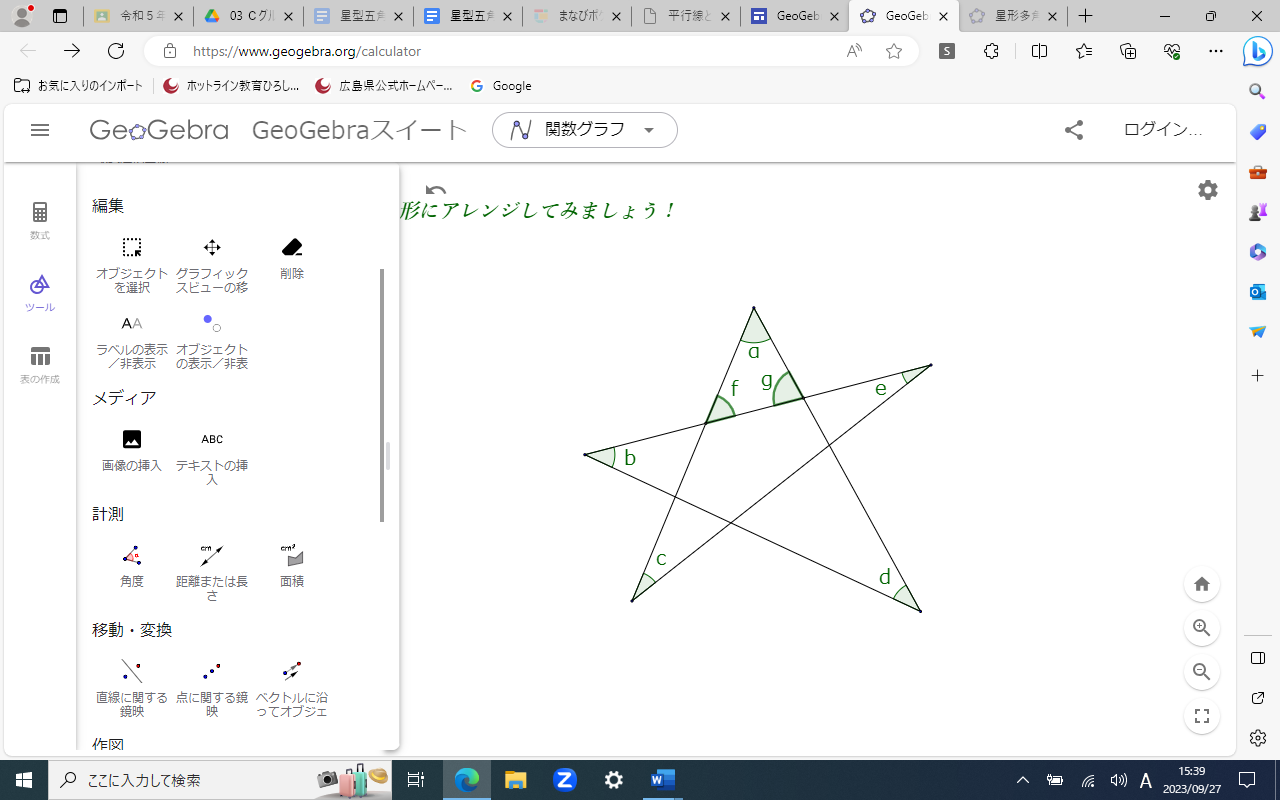 三角形の外角はそれと隣り合わない内角の和に等しいから、　、　　となる。　  三角形の内角の和は180°であるから、　よって、５つの角の和は180°となる。（正答例）三角形の外角はそれと隣り合わない内角の和に等しいから、　、　　となる。　  三角形の内角の和は180°であるから、　よって、５つの角の和は180°となる。（正答例）三角形の外角はそれと隣り合わない内角の和に等しいから、　、　　となる。　  三角形の内角の和は180°であるから、　よって、５つの角の和は180°となる。正答１（）、（）について記述◎２（）のみ記述している。３（）の文章による記述がなく式のみで表し、（b）は記述している。４（）の式と文章による記述が一致していないが、（b）は記述している。５（）のみ記述している。６上記以外の解答７無解答